POROČILO SKLADA SVETA STARŠEV ZA ŠOL. LETO 2010/11V šolskem letu 2010/11 je Upravni odbor Sklada Sveta staršev odobril in namenil sredstva za naslednje projekte:spoznavni dnevi za 1. letnike (nosilca Polona Cesar in Jaka Fetih)scenska razsvetljava za šolske prireditve – 2. del (nosilec Marko Ogrin)tekmovalni dresi za atletsko ekipo (nosilec Primož Praprotnik)raziskovalni tabori (nosilka Milena Vidmar)kamera za snemanje planetov in Lune (nosilec Klemen Blokar)posodobitev šolskega vivarija – dokončanje projekta (nosilec: aktiv biologije)dopolnitev zbirke Vernier (nosilec: aktiv kemije)nagradni izlet šolskih društev (nosilec Slavko Vujin)fotocelice in fotoobjektiv (nosilec Primož Praprotnik)SPOZNAVNI DNEVI ZA 1. LETNIKE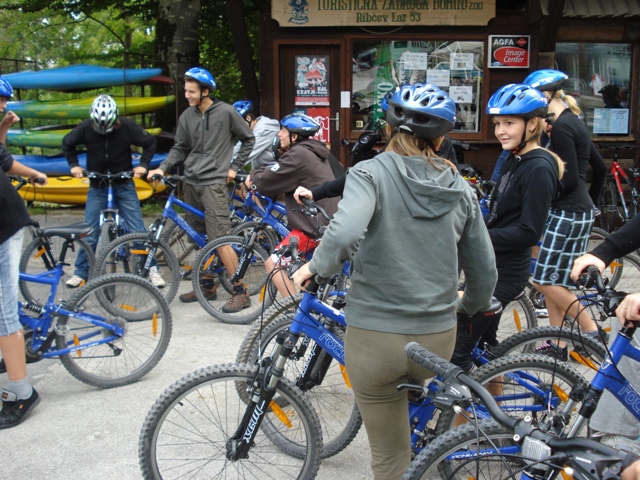 Slika Kolesarjenje v Bohinju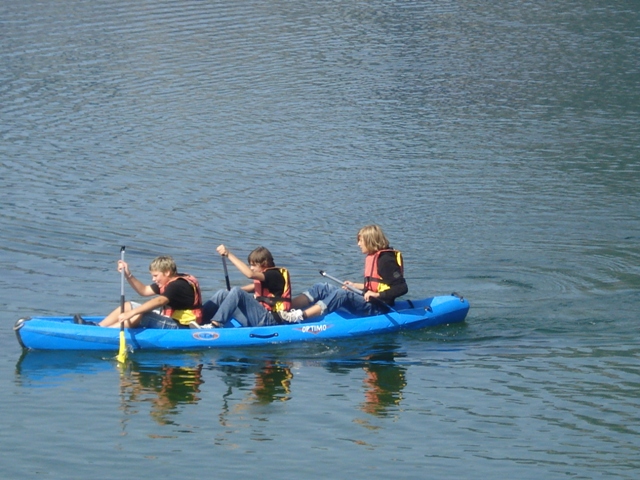 Slika Vožnja s čolnom po Bohinjskem jezeruSCENSKA RAZSVETLJAVA ZA ŠOLSKE PRIREDITVE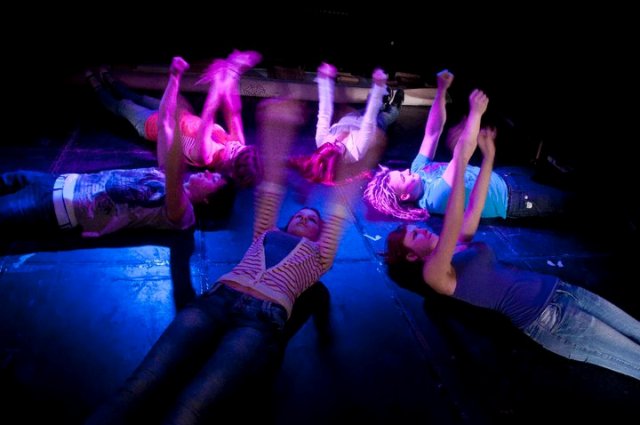 Slika Skupina dijakov pod odrskimi lučmiTEKMOVALNI DRESI ZA ATLETSKO EKIPO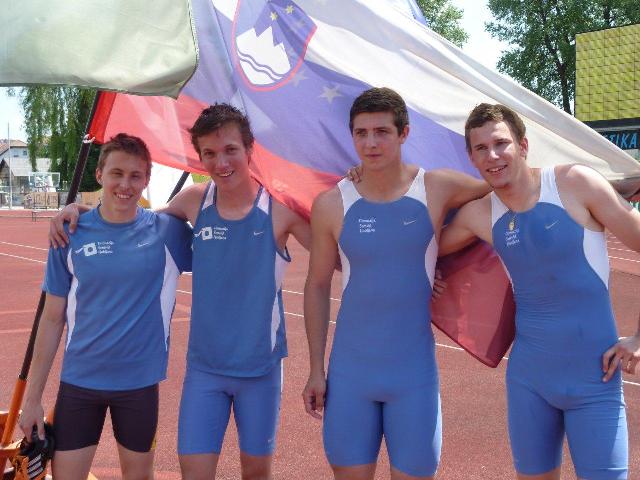 Slika Ćlani šolske atletske ekipe v novih dresihRAZISKOVALNI TABORI (naravoslovni in glasbeni tabor)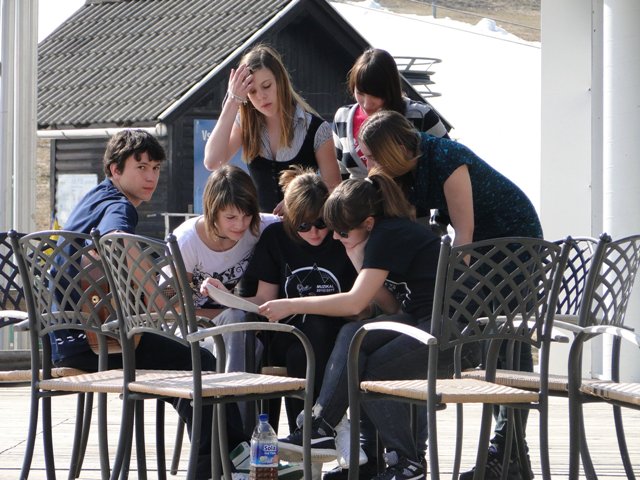 Slika Skupina dijakov pri delu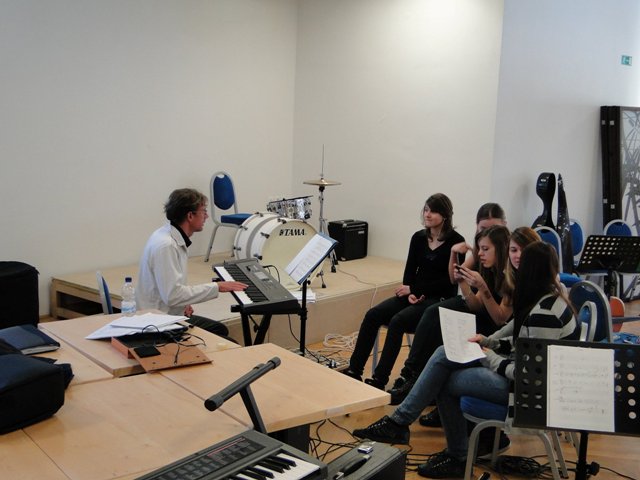 Slika Skupina dijakov pri petjuKAMERA ZA SNEMANJE PLANETOV IN LUNE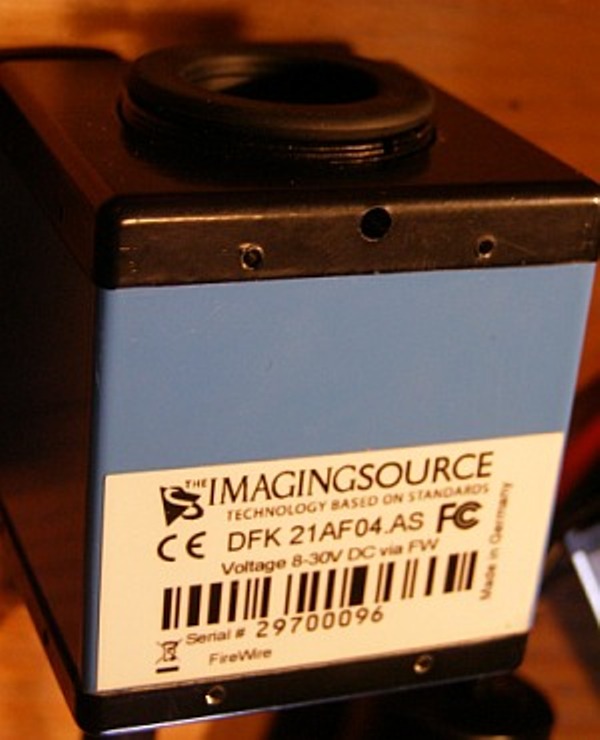 Slika Kamera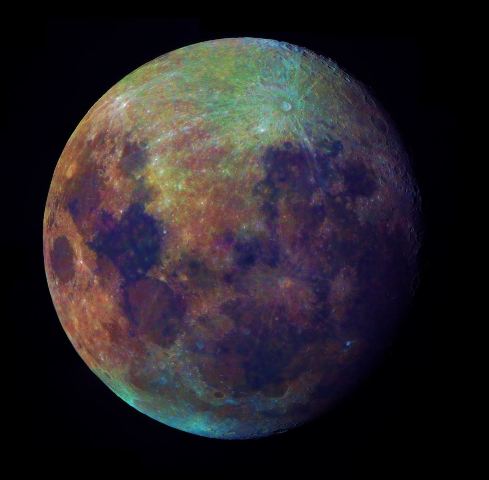 Slika Luna, posneta z novo kameroPOSODOBITEV ŠOLSKEGA VIVARIJA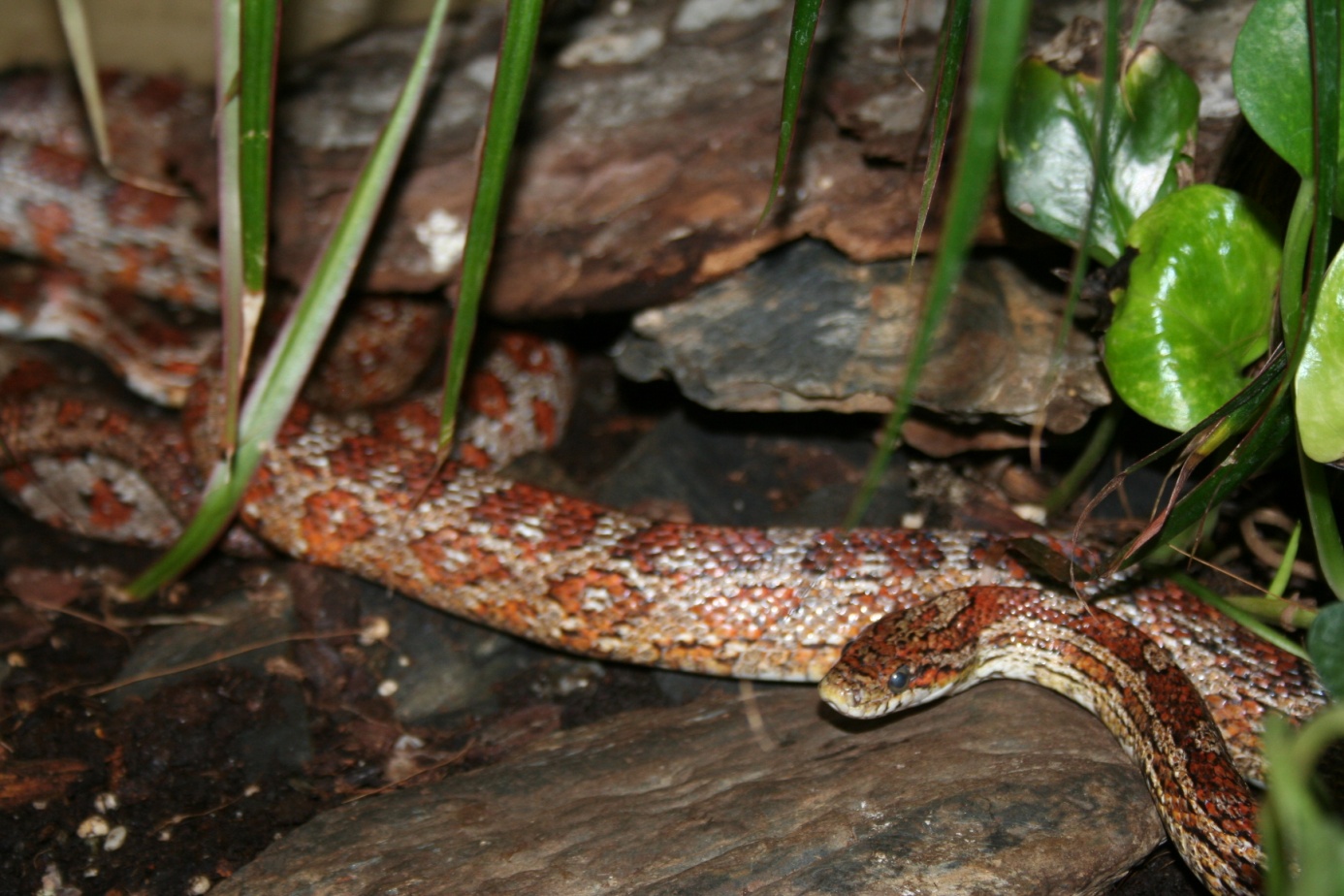 Slika Gož  v svojem novem domovanju